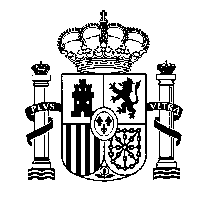 JORNADA INFORMATIVAActividades y Oportunidades de Colaboración con el Centro Común de Investigación Europeo (Joint Research Centre)(JRC Directorate-General of the European Commission)7 de octubre de 2015Lugar: Salón de Actos del Ministerio de Economía y CompetitividadPaseo de la Castellana, 162. MadridAgenda  (v 03/09/15)  9.30 – 10.00	Recepción y entrega de documentación.10.00 – 10.15  	Apertura. Objetivos de la jornada e introducción al JRC.Dña. Inmaculada Figueroa – Subdirectora General Adjunta de Relaciones Internacionales y con Europa (MINECO/SEIDI)10.15 - 10.35	Visión general, actividades científicas y programa de trabajo 2015-2016. Dra. Almudena Agüero – Punto Nacional de Contacto del JRC (MINECO/SEIDI)10:35 - 10:50	El Consejo de Administración del JRC.	Dra. Pilar Santisteban – Representante Nacional en el GB del JRC (MINECO/CSIC)10.50 - 11:30	Los Institutos del JRC: actividades, áreas científicas, infraestructuras y laboratorios, eventos y formación.	Mr. Frédéric Bastide – Joint Research Centre, European Commission11:30 - 12.00	Descanso-café12:00 - 12:45 	Oportunidades de cooperación con el JRC: Acceso a sus infraestructuras, intercambio de datos, empleo, conferencias y eventos conjuntos, acuerdos de colaboración y foro europeo para la ciencia y la industria.			Mr. Frédéric Bastide – Joint Research Centre, European Commission 12:45 – 13:45	Ejemplos de colaboración JRC-Instituciones españolas		(Casos ejemplo, al menos dos, por determinar)13:45 – 14:00	Conclusiones14:00.				- Fin de la JornadaSOLICITUD DE INSCRIPCION:Para asistir es obligatorio registrarse utilizando este ENLACE La fecha límite para inscribirse es el día 2 de octubre de 2015.MINISTERIO DE ECONOMÍA Y COMPETITIVIDADSECRETARÍA GENERAL DE CIENCIA, TECNOLOGÍA E INNOVACIÓNSUBDIRECCIÓN GENERAL RELACIONES INTERNACIONALES Y CON EUROPA